SEMINARIO DE TANTRA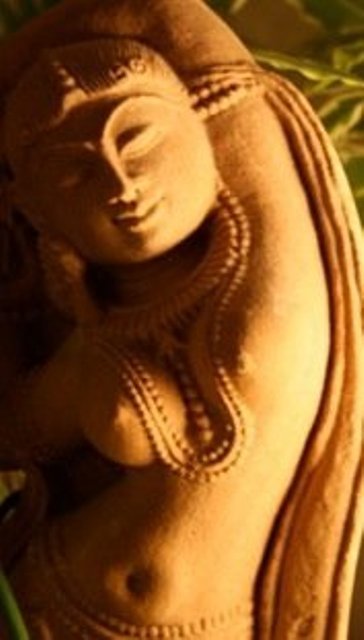 “LA SEXUALIDAD SAGRADA” 3 DE DICIEMBRE (solos y solas)    4 DE DICIEMBRE (parejas)C/ Marina 132 bajos(08013) (BARCELONA)932655845www.vivireltantra.es / .cominfo@vivireltantra.es   tel. 606.587233 –  672101239    Maestro Intl. Horacio F. R. Porto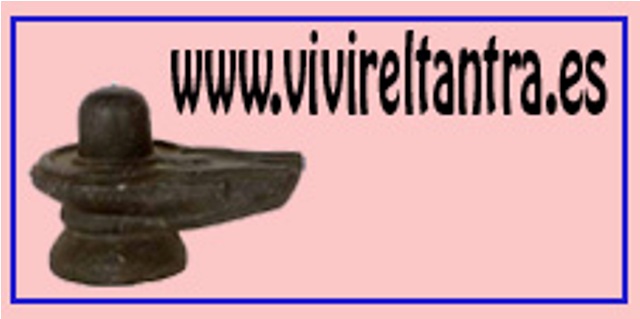 